Parecer QualificaçãoCandidato(a): Título do Projeto: Orientador(a): Membro examinador: Favor encaminhar no prazo de 30 dias, escaneado devidamente preenchido e assinado para o e-mail (ppggero@ufscar.br ) ou via correio, para o endereço:Universidade Federal de São CarlosPROGRAMA DE PÓS-GRADUAÇÃO EM GERONTOLOGIAVia Washington Luís, km 235 – Caixa Postal 676; CEP13565-905 – São Carlos/SP1. Sugestão de roteiro para análise:Manifestar-se sobre a clareza da redação, adequação do levantamento bibliográfico, relevância científica do tema, metodologia adequada aos objetivos propostos, descrição da forma de análise dos dados e apresentação dos resultados de pesquisa até então obtidos.2. Resultado final.(     ) Aprovado                              				 (     ) ReprovadoData:      /     /  __________________________Prof(a). Dr(a).                          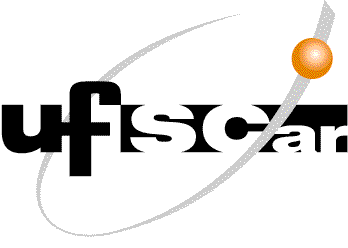 UNIVERSIDADE FEDERAL DE SÃO CARLOSPrograma de Pós-Graduação em Gerontologia – PPGGeroVia Washington Luís, km 235 – Caixa Postal, 67613565-905 – São Carlos – SP - BrasilFones/FAX: (16) 3306-6745E-mail: ppggero@ufscar.brSite: http://www.ppggero.ufscar.br/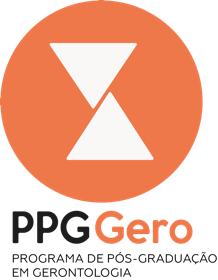 